1st Semester Exam – Study Guide		1.	What is a force that opposes motion between two surfaces that are in contact?	a.	friction	c.	velocity	b.	motion	d.	acceleration		2.	Which are the two factors that determine the amount of friction?	a.	the force and the roughness of the surfaces	b.	hills and valleys and the roughness of the surfaces	c.	the force and how much surfaces come in contact	d.	the force and the weight exerted on the surfaces		3.	Which of these is opposed by sliding (kinetic) friction ?	a.	a book sitting on a table	c.	a box sliding on a floor	b.	a cat standing in a yard	d.	a child leaning on a building		4.	Which of these is opposed by static friction?	a.	a pencil rolling on a table	c.	a chair sliding on a floor	b.	a dog running in a yard	d.	a worker pushing on a non-moving box		5.	In which of the following activities is friction helpful?	a.	engine parts wearing out	c.	soil erosion	b.	car tires moving a car forward	d.	holes developing in your socks		6.	In which of the following activities is friction harmful?	a.	brakes stopping a car	c.	an eraser erasing	b.	a person walking	d.	car engine parts wearing out		7.	Which would NOT be a way to reduce friction?	a.	using ball bearings	c.	pouring sand on ice	b.	using sandpaper	d.	lubricating with oil		8.	Which of the following choices best represents force?	a.	a push or a pull always causing motion	b.	a push or a pull always causing acceleration	c.	a push or a pull acting without an object	d.	a push or a pull acting on an object	______	9. 	Friction occurs because of	a.	the roughness of any object’s surface.	b.	only the weights of any two objects.	c.	only the masses of any two objects.	d.	unbalanced forces.		10.	In which situation is a person doing work on an object?	a.	A school crossing guard raises a stop sign that weighs 10 N.	b.	A student walks while wearing a backpack that weighs 15 N.	c.	A man exerts 350 N force on a rope attached to a house.	d.	A worker holds a box 1 m off the floor.		11.	If a barbell weighs 160 N, what other information do you need to calculate how much work it takes to lift it?	a.	the shape of the weights	b.	how high the barbell is being lifted	c.	the strength of the person doing the lifting	d.	the amount of output force		12.	Greg applies a force of 100 N to move a box 5 meters. How much work did he do?	a.	100 J	b.	500 J	c.	5 J	d.	500 N		13.	An object at rest remains at rest, and an object in motion remains in motion at constant speed unless acted on by an unbalanced force.	a.	Newton’s 3rd Law of Motion	b.	Hooke’s Law	c.	Newtons’s 1st Law of Motion	d.	Newton’s 2nd Law of Motion		15.	From your study of sliding friction, the amount of surface area an object has which is in contact with a table has what affect on the effort force?	a.	no affect, the effort force needed to pull an object is the same for all sizes of surface areas	b.	the more surface area in contact with a table, the more effort force is needed to pull the object		16.	Sliding friction is measured in what unit?	a.	Newtons	b.	Newton-meterc. Joulesd. meters		17.	Which surface has the most friction?	a.	table top	b.	wax paper	c.	coarse sand paper	d.	paper towel		19.	Which of the following best describes subduction?	a.	movement of tectonic plates away from each other	b.	movement of one tectonic plate against another	c.	movement of one tectonic plate under another	d.	side-by-side movement of two tectonic plates_____ 	20. Where are volcanoes most likely to form?a. near the center of continentsb. along bodies of waterc. along plate boundaries		d. in mountainous areas_____ 	21. Rock begins to melt whena. both pressure and temperature decrease.b. both pressure and temperature increase.c. temperature increases and pressure decreases.		d. temperature decreases and pressure increases._____ 	22. Most active volcanoes forma. far from bodies of water.b. where tectonic plates collide.c. where tectonic plates separate.		d. where tectonic plates move back and forth._____ 	23. When an oceanic plate collides with a continental plate, the oceanic plate is usually subducted becausea. continental plates move more quickly than oceanic plates.b. oceanic crust is denser and thinner than continental crust.c. oceanic crust is denser and thicker than continental crust.		d. continental crust is denser and thinner than oceanic crust.		_____	 24. The volcanoes of Hawaii and other places far from tectonic plate boundaries are known asCalderashot spotsmid-ocean ridges. viscous volcanoes.		25.	What kind of deformation leads to earthquakes?	a.	plastic deformation	b.	elastic deformation	c.	convergent deformation	d.	shear deformation		26.	Which of the following is NOT a fault that leads to an earthquake?	a.	abnormal fault	b.	normal fault	c.	reverse fault	d.	strike-slip fault		27.	The waves of energy from earthquakes that travel through Earth are called	a.	earthquake waves.	b.	transform waves.	c.	gap waves.	d.	seismic waves.		28.	The epicenter of an earthquake is the point on Earth’s surface	a.	directly below the focus.	b.	directly above the earthquake’s focus.	c.	above the seismic gap.	d.	where the damage is lightest.		29.	Strike-slip faults are created by	a.	convergent motion.	b.	transform motion.	c.	transcontinental motion.	d.	divergent motion		30.	What causes the ground to move during an earthquake?	a.	elastic rebound	b.	deformation	c.	stress		d.	plastic rebound		31.	Primary seismic waves	a.	are slower than secondary waves.	b.	are the result of shearing forces in rock.	c.	can travel through solids, liquids, and gases.	d.	cause Earth’s surface to roll up and down.		32.	Which seismic waves do the greatest damage?	a.	surface waves	b.	S waves	c.	P waves	d.	body waves		36.	The difference between speed and velocity is that	a.	velocity involves time, while speed does not.	b.	speed involves time, while velocity does not.	c.	velocity has direction, while speed does not.	d.	speed has direction, while velocity does not.		37.	To produce change in motion, a force must be a(n)	a.	balanced force.	b.	unbalanced force.	c.	frictional force.	d.	gravitational force._____		38. A car travels 200 meters in 20 seconds. What is the car’s speed?	a. 100 m/s   b. 400 m/s   c.10 m/s   d. 40 m/s____ 		39.  A jogger runs 100 meters in 50 seconds. What is the jogger’s speed?a.  500 m/s   b. 2 m/s   c. .5 m/s    d.  50 m/s	41.	 When a mover puts furniture on wheels, which type of friction is the mover using to make the job easier?	a.	static friction	b.	sliding kinetic friction	c.	rolling kinetic friction	d.	gravitational friction		42.	How does a ramp make lifting a heavy object easier?	a.	The object is moved over a shorter distance.	b.	The ramp increases the amount of work you do.	c.	Less force is needed to move the object over a longer distance.	d.	More force is needed to move the object over a longer distance.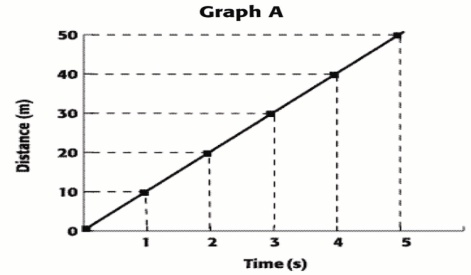 		43.	Graph A shows distance traveled during a bicycle race. Because the upward slope on Graph A is straight and objects do not normally travel at a constant rate, what does it MOST likely represent?	a.	average acceleration	c.	average speed	b.	actual acceleration	d.	actual speed______45. The amount of matter an object has is its _________________.weight  b. force  c. mass  d. gram_______ 46.   ________ is the measure of the gravitational force on an object.weight  b. force  c. mass  d. grams_______ 47. Units of measure that are used by scientists all over the world.a. the English System     b. Queen Elizabeth’s System  c. International System of Units_______ 48. The law which states that for every action there is an equal and opposite reaction is ____________________.Hooke’s Law     b. Newton’s Second Law of Motion c. Newton’s Third Law of Motion_______51. Hitting a baseball is an example of ___________________.Hooke’s Law     b. Newton’s Second Law of Motionc.Newton’s Third Law of Motion	52.	 A wave can make a leaf bob up and down on the water, but it cannot move the leaf toward the shore. This is because waves only transfer	a.	matter.	b.	energy.	c.	media.	d.	crests.		53.	Which of these waves does NOT require a medium?	a.	ocean waves	b.	seismic waves	c.	sound waves	d.	radio waves		54.	Which of the following is NOT a property of a wave?	a.	refraction	b.	amplitude	c.	frequency	d.	wavelength		55.	How do waves transfer energy?	a.	through ocean waves	b.	by the vibration of particles in a medium	c.	through compression	d.	by a combination of waves		56.	A section of a longitudinal wave where the particles are crowded together is called a	a.	rarefaction.	b.	compression.	c.	vibration	d.	surface wave.		57.	As the wavelength increases, the frequency	a.	decreases.	c.	remains the same.	b.	increases.	d.	increases and then decreases.		58.	Waves transfer	a.	matter.	c.	particles.	b.	energy.	d.	water._____ 	59. What is the outermost layer of the Earth called?a. coreb. lithospherec. asthenosphered. mesosphere_____ 60. What is the liquid layer of the Earth’s core called?a. lithosphereb. mesospherec. inner cored. outer core_____ 61. What type of fault usually occurs because of tension?a. foldedb. normalc. strike-slipd. reverse_____ 62. What type of fault usually occurs because of compression?a. foldedb. normalc. strike-slipd. reverse_____ 63. In a reverse fault, where does the hanging wall move relative to thefootwall?a. upwardb. downwardc. horizontallyd. stays the same_____ 64. In a normal fault, where does the hanging wall move relative to thefootwall?a. upwardb. downwardc. horizontallyd. stays the same_____ 65. What kind of force can lead to mountains with sharp, jagged peaks?a. tensionb. compressionc. stressd. rebound_____ 66. What is the area where two tectonic plates meet called?a. collisionb. a mid-ocean ridgec. a boundaryd. a rift zone_____ 67. What type of boundary is formed when plates collide?a. convergentb. horizontalc. divergentd. transform_____ 68. What type of boundary is formed when plates separate?a. convergentb. horizontalc. divergentd. transform_____ 69. What type of boundary is formed when plates slide past each other?a. convergentb. horizontalc. divergentd. transform_____ 70. Which of these did NOT provide evidence for continental drift?a. sea-floor spreadingb. oceanic plate theoryc. the fossil recordd. magnetic reversals_____ 71. According to the continental drift theory, a single, huge continent onceexisted calleda. Pangaea.b. Wegener.c. Panthalassa.d. Eurasia._____ 72. Where does sea-floor spreading take place?a. convergent boundariesb. transform boundariesc. oceanic volcanoes		d. mid-ocean ridges		73.	The wave property that is related to the height of a wave is the	a.	wavelength.	c.	frequency.	b.	amplitude.	d.	wave speed._______ 	74. The mantle is denser than the crust because it contains morea. iron. c. silicon.b. magnesium. d. oxygen._____    75. The core consists mainly ofa. iron. c. silicon.b. magnesium. d. oxygen_____    76. Seismic waves travel through Earth’s layers at different speedsdepending on thea. density. c. area.b. mass. d. shape._____   77. Mountains formed by magma that reach  the Earth’s surface area. slip-strike.b. folded.c. fault-block.d. volcanic._____   78. The fact that similar fossils are found on both sides of the ocean isevidence ofa. global positioning.b. magnetic reversal.c. continental drift.d. oceanic drifts._____   79. Sets of deep cracks that form between two tectonic plates that arepulling away from each other are known asa. mid-ocean ridges.b. troughs.c. clefts.		d. rift zones._____ 80 . Most earthquakes happen at the edges ofa. tectonic plates. c. earthquake zones.b. elastic deformations. d. shear waves._____ 81. Which of the following is NOT a type of plate motion?a. transform motion c. divergent motionb. convergent motion d. rebound motion_____ 82. A break in Earth’s crust along which blocks of crust slide relative toone another isa. a plate. c. a fault.b. a deformation. d. an earthquake._____ 83. Which of the following is a type of body wave?a. shear wave c. reverse waveb. surface wave d. transform wave_____ 85. Volcanic activity is common along the Mid-Atlantic Ridge. Thisactivity occurs at aa. mantle plume.b. subducted plane.c. divergent boundary.		d. break in the continental crust._____ 86. Magma forms within the mantle most often as a result ofa. high temperature and high pressure.b. high temperature and low pressure.c. low temperature and high pressure.		d. low temperature and low pressure._____ 87. At divergent plate boundaries,a. heat from Earth’s core causes mantle plumes.b. oceanic plates sink, which causes magma to form.c. tectonic plates move apart.d. hot spots cause volcanoes._____88. A theory that helps explain the causes of both earthquakes andvolcanoes is the theory ofa. pyroclastics. c. climactic fluctuation.b. plate tectonics. d. mantle plumes._____ 89. When rock is _____, energy builds up in it. Seismic waves occur as thisenergy is _____.a. plastically deformed, increasedb. elastically deformed, releasedc. plastically deformed, releasedd. elastically deformed, increased_____ 90. Reverse faults are createda. by divergent plate motion. c. by transform plate motion.b. by convergent plate motion. d. All of the above_____ 91. The last seismic waves to arrive area. P waves. c. S waves.b. body waves. d. surface waves._____ 92. The strong, lower part of the mantle is a physical layer called thea. lithosphere.b. mesosphere.c. asthenosphere.d. outer core._____ 93. The type of tectonic plate boundary that forms from a collision betweentwo tectonic plates is aa. divergent plate boundary.b. transform plate boundary.c. convergent plate boundary.d. normal plate boundary._____ 94. The bending of rock layers due to stress in the Earth’s crust is known asa. uplift. c. faulting.b. folding. d. subsidence._____ 95. The type of mountain that forms when rock layers are squeezedtogether and pushed upward is aa. folded mountain. c. volcanic mountain.b. fault-block mountain. d. strike-slip mountain._____ 96. Scientists’ knowledge of the Earth’s interior has come primarily froma. studying magnetic reversals in oceanic crust.b. using a system of satellites called the global positioning system.c. studying seismic waves generated by earthquakes.		d. studying the pattern of fossils on different continents.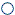 A. 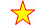 position Z B. 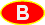 position X C. 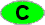 position W D. 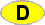 position YA. 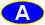 Both boards will require Tom to use the same amount of effort force. B. Image Y shows the board that Tom should use. C. Image X shows the board that Tom should use. D. Neither board requires that Tom use effort force to push the tire.